Unit of Study Guide: ICT6001 Applied Project OverviewICT6001 Applied Project requires students to work independently or as a team but reporting independently, to create a solution to a complex real-world, industry-relevant project needing an innovative solution. Students will either continue working on their identified business problem in their proposal from the PRJ5106 unit or on a new proposal that they will need to have it completed before enrolling in this unit or in the first week of the Unit. Students will integrate and synthesise knowledge by applying and extending the technical and professional skills acquired through their course. Students carry out a project that requires them to identify, refine and clarify an applied problem, justify an approach to addressing the problem, implement a project to solve the problem and evaluate outcomes. Students are required to utilize appropriate design and development strategies, adopting appropriate methodologies and best practices to develop a unique product, service, or solution. The project output may be a report, model, or an artefact. Unit Learning OutcomesOn successful completion of this units, students will be able to:ULO1	Select and apply an appropriate approach to identify, refine and clarify the problem. ULO2	 Formulate a solution for the identified project, business problem, or research question. ULO3	 Employ deliberate persuasive strategies to critique other researchers’ work.ULO4	Communicate the rationale, design, implementation, analysis and dissemination of the impacts of the solution to both specialists and non-specialists through appropriate presentations and reports.Weekly ScheduleDetailed information for each week’s activities can be found in the unit’s weekly modules in Canvas.AssessmentsAll assessments are compulsory.To pass the unit students must:achieve a total of 50% or more of marks offered; andpass all individual invigilated assessments; andhave attempted all assessments.Where one or more of these requirements are not met, the Board of Examiners will consider a student’s overall progress towards meeting the unit learning outcomes and any special circumstances before reaching a decision.The Board of Examiners may grant a supplementary assessment where a student:achieves a total of 45% or more; andhas passed all individual invigilated assessments in the unit; andhas attempted all assessments; andhas a recommendation for supplementary assessment by the Unit Coordinator and the Head of DisciplineWhere one or more of these requirements are not met, the Board of Examiners will consider a student’s overall progress towards meeting the unit learning outcomes and any special circumstances before reaching a decision. Attendance and engagement in class will be considered.APIC awards common result grades as set out in the Award of Grade Policy.Detailed information for each assessment can be found on the Unit’s Home Page and in the Assessment Brief.Course ReservesCourse Reserve includes all required resources and reading material for the unit of study. You can access Course Reserve via APIC Library or via the Course Reserve link on the unit’s homepage.Prescribed text(s):Saunders, M. N. K., Lewis, P., Thornhill, A. (2019). Research methods for business students, 8th Edition, Pearson, New York.Recommended Readings:TBAOther Recommended Resources:TBAAcademic IntegrityEthical conduct and academic integrity and honesty are fundamental to the mission of APIC and academic misconduct will not be tolerated by the College. It is the responsibility of every student to make sure that they understand what constitutes academic misconduct and to refrain from engaging in it. Please refer to APIC’s Academic Integrity Policy for further details.Other Important Information and LinksChanges and Updates to the Unit of Study GuideThis Unit of Study Guide may be updated and amended from time to time. Students will be notified of any changes to the unit via the Online Learning System (Canvas) space for the unit.This Unit of Study Guide was last modified on 19/04/2023CourseMaster of Information Technology Credit Points8 credit pointsDuration12 weeks (10 teaching weeks; 1 revision week; 1 final assessment week)LevelPostgraduateAdvancedStudent WorkloadStudents should expect to spend approximately 13 hours per week over 12 weeks (totalling approximately 156 hours) on learning activities for this unit.Mode(s) of DeliveryOn campus, BlendedPre-Requisites48 Credit points plus ICT5201 Research Methods and Data Analysis and ICT5250 Computer Networks and SecurityUnit CoordinatorAs per current timetable Contact InformationConsultation: 1 hour scheduled session WeekTopicWeek 1Project/Problem Identification (Reflection and Preflection)Week 2Locating the problem and compiling the evidenceWeek 3Conceptual frameworks Design solutionWeek 4Implementation Phase (Preflection, updates/advice, reporting, Research Proposal)Week 5Implementation Phase (Preflection, updates/advice, reporting, ProjectImplementation)Week 6Model and Solution TestingWeek 7Data analysis and interpretationWeek 8Presentation of resultsWeek 9Report Generation – Planning and StructureWeek 10Report Generation – Process, Review and MilestonesWeek 11STUDY WEEKWeek 12FINAL ASSESSMENT DUEAssessment TaskTypeWeightLengthDueULOsAssessedAssessment 1: Project BriefReport outlining what research project could be carried out and how the project could be analysed and evaluated to address the project or business goal/problem.Individual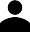 15%1000wordsWeek 4ULO1 ULO2Assessment 2: Critical Review of LiteratureSynthesis of the current literature including comparison of various authors’ views and identification of research gaps, highlighting the critical analysis of previous research.Individual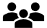 25%1500wordsWeek 7ULO1 ULO2Assessment 3: Oral Presentation/VivaStudents present their final report, model, or artefact of the research study, with a particular focus on the outcomes and recommendations.IndividualInvigilated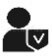 20%10 min. (equiv. 900words)Week 10ULO1 ULO2 ULO3 ULO4Assessment 4: Submission of Report/ArtefactStudents prepare a final report, model, or artefact of the research study with a particular focus on the outcomes and recommendations.Individual40%3500wordsWeek 12ULO1 ULO2 ULO3 ULO4Special considerationIf your academic work is impacted by significant documented illness, hardship, or other adverse circumstances beyond your control, you may make an application for Special Consideration. Please refer to the Assessment Policy for further details.Late submissionPenalties apply when work is submitted after the due date without approval. Please refer to the Assessment Policy for information about late submission.Assessment appealsIf you are concerned about a mark you have received for an assessment or final grade, you may apply to formally appeal the grade. Please see the Assessment Policy for further details.Award of gradesAPIC awards common result grades, set out in the Award of Grade Policy.Expectations of student conductStudents are expected to conduct themselves in a manner that is consistent with a safe and respectful study environment. More information can be found in the Student Code of Conduct.Study resourcesAPIC Library and Student Learning Support resources and services can be accessed via the Student Lounge or your Dashboard on the OLS (Canvas).Student ServicesThe Student Services team provides administrative support for students and handles enquiries about enrolment, timetables, important dates and submitting forms. More information can be found on the Student Services page on the OLS (Canvas).Key datesKey dates through the academic year, including teaching periods, census, payment deadlines and exams can be found on the Academic Calendar section of the APIC website.